 Wojewódzki Konkurs Języka Niemieckiego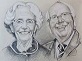 dla uczniów klas VII-VIII szkół podstawowych w roku szkolnym 2022/2023 Termin konkursu: 20.04.2023 r. (czwartek) godz. 10.00Regulamin konkursuZagadnienia ogólne:Uniwersyteckie XII Liceum Ogólnokształcące im. Marii i Georga Dietrichów w Olsztynie organizuje konkurs dla szkół podstawowych z języka niemieckiego.W konkursie może wziąć udział uczeń VII i VIII klasy szkoły podstawowej, który chciałby dokonać samooceny własnych możliwości,  jest szczególnie zainteresowany językiem niemieckim i kontynuowaniem jego nauki w dalszej edukacji.Uczestnicy konkursu:Konkurs przeznaczony jest dla uczniów klas VII-VIII szkół podstawowych. Cele konkursu:Popularyzacja i pogłębianie znajomości języka niemieckiego,Rozwijanie zainteresowań językiem niemieckim i kulturą krajów obszaru niemieckojęzycznego,Rozbudzanie i rozwijanie zainteresowań do samodzielnego pogłębiania  wiedzy i umiejętności językowych,Motywowanie uczniów do doskonalenia sprawności językowych,Wyrabianie nawyku zdrowej rywalizacji,Rozwijanie kompetencji kluczowych przydatnych w nauce języków obcych, np. kontrolowanie procesu własnego uczenia się,Wprowadzenie uczniów w atmosferę przyszłych egzaminów i konkursów.Stopnie konkursu:Organizowany konkurs przebiega jednoetapowo.Warunki uczestnictwa:W konkursie uczestniczą chętni uczniowie klas VII-VIII szkoły podstawowej uczący się języka niemieckiego w szkole lub poza nią, Zgłoszenia do udziału w konkursie przyjmowane są przez Szkolną Komisję Konkursową Uniwersyteckiego XII Liceum Ogólnokształcącego drogą pocztową lub elektroniczną do 17.04.2023r.  (karta zgłoszenia (załącznik nr 1) oraz zgoda rodziców na publikację danych osobowych (załącznik nr 2) do pobrania na stronie internetowej szkoły: www.akademickie.olsztyn.pl w zakładce: Konkurs Języka Niemieckiego.Przebieg konkursu:Za organizację i przebieg konkursu odpowiada Szkolna Komisja Konkursowa w składzie:Przewodnicząca: Sylwia Pochmara-HahnkampCzłonek: Joanna Lorych- DuchiewiczCzłonek: Małgorzata RaukućDo zadań Komisji należy:przygotowanie zestawu zadań konkursowych,przygotowanie kryteriów oceniania wraz ze szczegółową punktacją,nadzór nad prawidłowym przebiegiem konkursu,ocena prac konkursowych,sporządzenie protokołu z konkursu,ogłoszenie wyników.wyniki zostaną ogłoszone w tym samym dniu,wyniki ustalone przez Szkolną Komisję Konkursową są ostateczne,po zakończeniu konkursu Uniwersyteckie XII Liceum Ogólnokształcące im. Marii i Georga Dietrichów w Olsztynie zastrzega sobie prawo do opublikowania nazwisk zwycięzców i umieszczenia listy nagrodzonych osób na  stronie internetowej szkoły,test trwa 60 minut.Forma zadań konkursowych:Test gramatyczno-leksykalny, Rozumienie tekstu czytanego.Nagrody:Wszyscy uczestnicy konkursu otrzymają dyplomy uczestnictwa, a dla zdobywców  I, II i III miejsca przewidziane są nagrody rzeczowe.Zakres:Obejmuje wiedzę i umiejętności określone w podstawie programowej języka niemieckiego dla szkół podstawowych.X. Proponowana literatura:    Podręczniki, zeszyty ćwiczeń i repetytoria do nauki języka niemieckiego w szkole podstawowej dopuszczone do użytku szkolnego przez MEN oraz wszelkie publikacje zgodne z poziomem określonym w podstawie programowej dla II etapu edukacyjnego.  Strony internetowe i czasopisma niemieckojęzyczne przeznaczone dla młodzieży uczącej się języka niemieckiego jako języka obcego.XII. Termin i miejsce konkursu:20.04.2023r. (czwartek), godz. 10:00; Uniwersyteckie XII Liceum Ogólnokształcące im. Marii i Georga Dietrichów w Olsztynie, ul. Bałtycka 4.XIII. Postanowienia końcoweUczniowie do konkursu przystępują dobrowolnie.Dla uczestników, którzy z różnych przyczyn nie przystąpią do konkursu  w wyznaczonym dniu nie przewiduje się dodatkowego terminu konkursu.Za zapewnienie bezpieczeństwa uczestnikom konkursu w czasie dojazdu do miejsca przeprowadzania konkursów oraz powrotu do szkoły odpowiada dyrektor szkoły, do której uczęszcza uczeń.Zadania konkursowe do czasu rozpoczęcia konkursu stanowią tajemnicę służbową.Uczeń może przystąpić do konkursu przekazując komisji druk zgody rodziców (opiekunów) na przetwarzanie danych osobowych ( załącznik nr 2),Wejście na salę konkursową będzie możliwe po okazaniu aktualnej legitymacji szkolnej.XIV. Dane kontaktowe:Adres Szkoły: Uniwersyteckie XII Liceum Ogólnokształcące im. Marii i Georga Dietrichów w Olsztynie, ul. Bałtycka 4 , 10-136 OlsztynNr tel./fax: 89 5276431Adres mailowy:sekretariat@akademickie.olsztyn.pl